Solving Linear Equations Notes and Practice           Name________________________________Bellwork:                2.  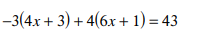 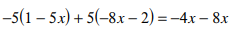 ACT Question:  New one on board every day.  This is example of first one and the website I get it from.http://sbstjohn.com/QODWebSite/PreElemAlg/alg_f036.htm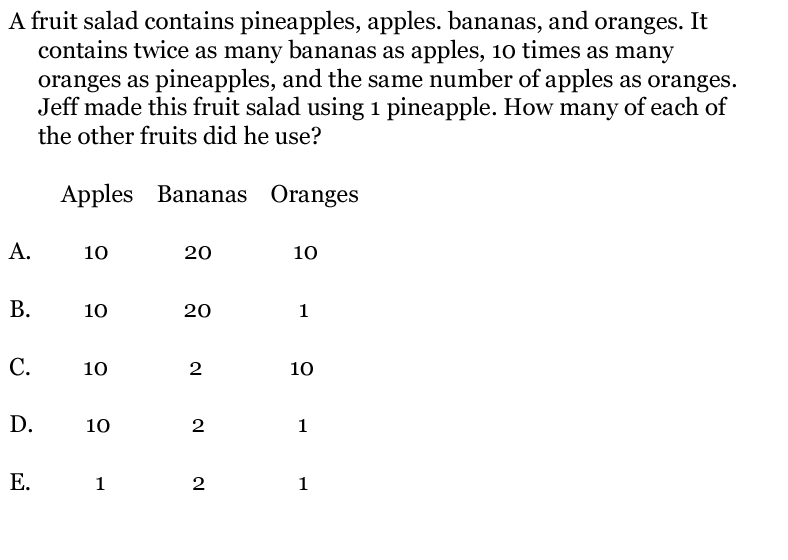 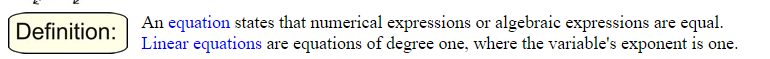 Remember: Solving a linear equation is a process of undoing operations that have been applied to the variable when the equation was created. Your goal is to isolate the variable on one side of the equal sign.Remember: You must always make the same changes to BOTH sides of the equal sign to "balance the equation".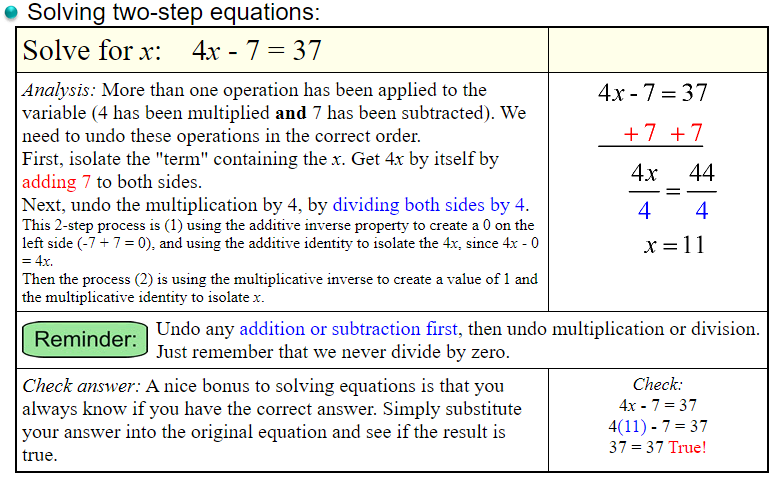 Practice:A linear equation can have one solution, no solution, or infinite solutions.  The previous example was a linear equation with one solution.  A linear equation with no solution means that there is no value for the variable that makes the equation true.  This is when the variable disappears and you are left with a FALSE statement. (ex. 3=7) A linear equation with infinite solutions means that any value for the variable makes the equation true.  This is when the variable disappears and you are left with a TRUE statement.  (ex. 12=12)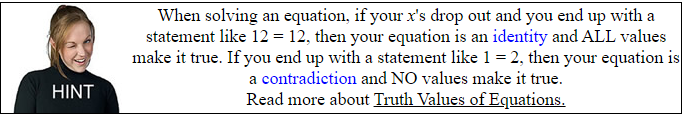 Practice: 4m -  4 = 4m                                                           2.  -9 + 4r = 4r – 3 - 63   24a - 22 = -4(1 - 6a)                                                  4.  3 = 3(x – 5) – 3(x – 6)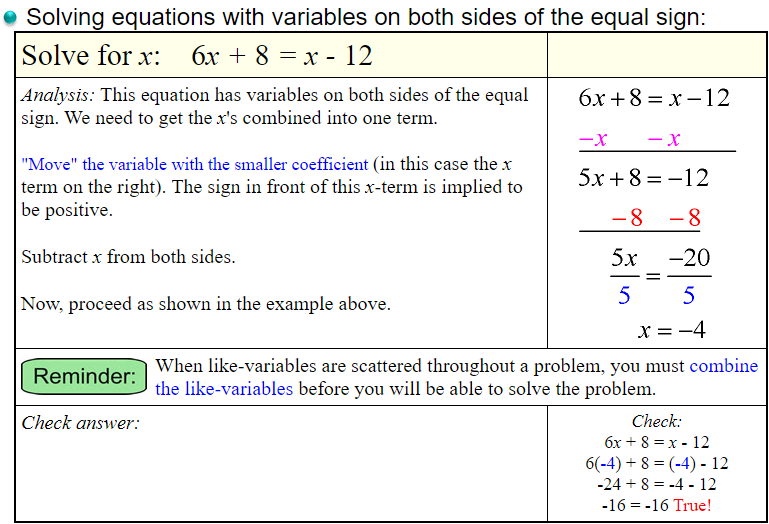 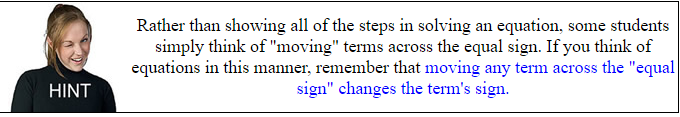 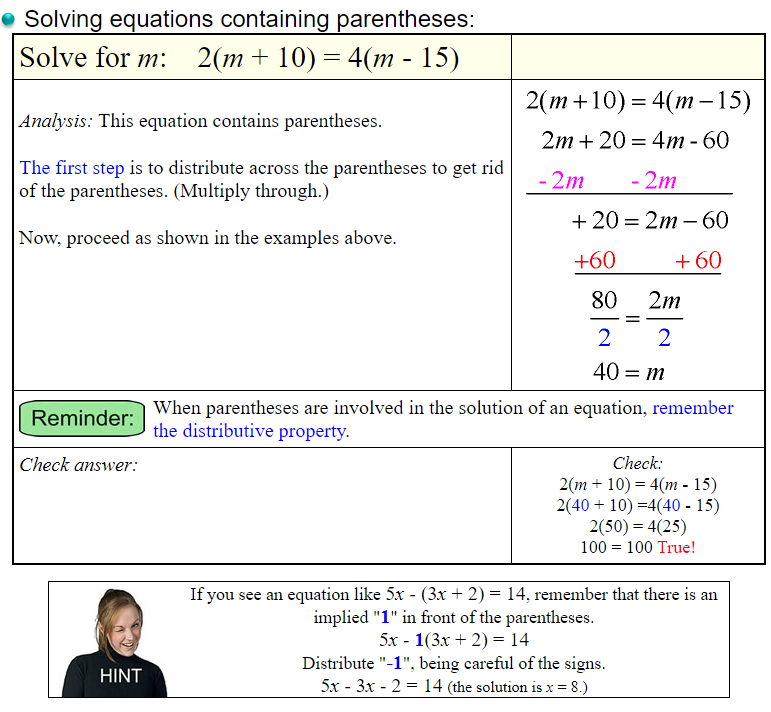 Practice Solving with variables on both Sides and parentheses: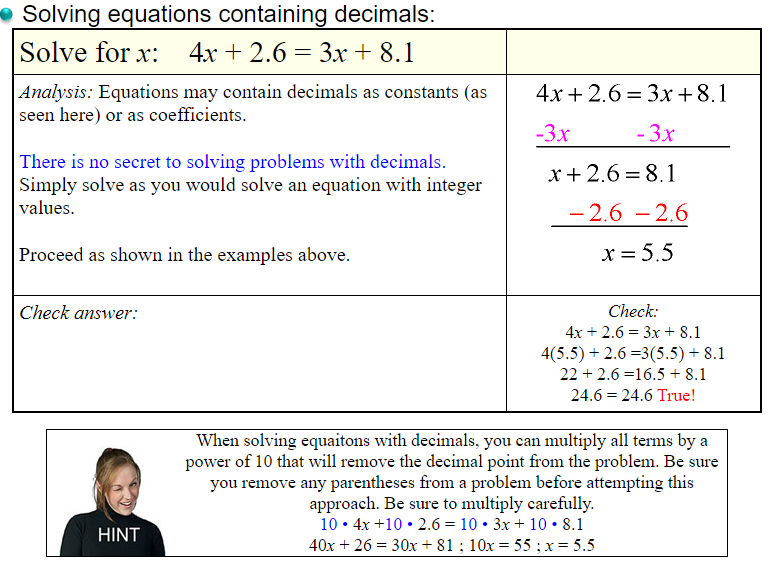 Practice solving equations with decimals:.Justify Steps to Linear Equations: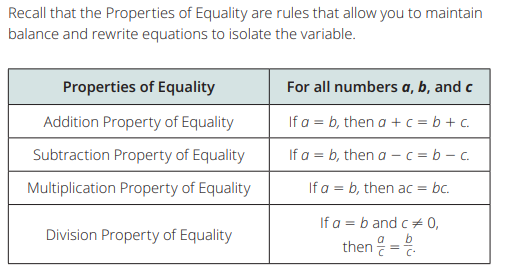 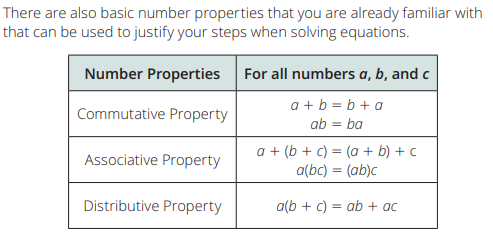 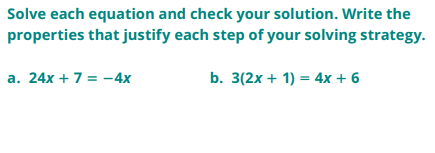 Practice Justification Steps: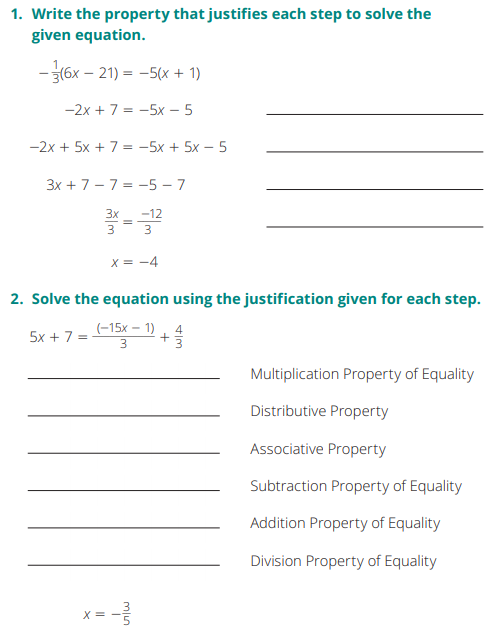  26 = 8 + 9v -15 + 2n = -9 -4m – 9 = -13 -6 =  16 =  -126 = 2k + 8 -17 = -2x – 15 3a + 11 = -20 18 + -5m = 81.−10  +  x  +  4  −  5 = 7x  −  52.4n  −  40  =  7(−2n  +  2)3.−31  −  4x  =  −5  − 5(1  +  5x)4.38  +  7k  =  8(k  +  4)5.8x  +  4(4x  −  3) = 4(6x  +  4)  −  46.4(−8x  +  5)  =  −32x  −  267.−7x  −  3x  +  2 = −8x  −  88.−14  +  6b  +  7  −  2b  =  1  +  5b 1.0.72  =  0.4(x  +  1.4)2.0.6v  +  1.3v  =  3.043.−4.84  =  −1.3k  +  2.74.−2.4  =  2.4k  +  1.6k5.−0.5x  −  3.69  =  x  −  1.9  −  2.396.2.1(2.3  +  2.1x)  =  11.65  +  x